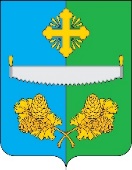 МУНИЦИПАЛЬНОЕ ОБРАЗОВАНИЕСЕЛЬСКОЕ ПОСЕЛЕНИЕ ТУНДРИНОСОВЕТ ДЕПУТАТОВСЕЛЬСКОГО ПОСЕЛЕНИЯ ТУНДРИНОПРОЕКТ РЕШЕНИЕ« » _______ 2022 года                                                                                    №Об утверждении порядка принятиярешения о создании, реорганизации и ликвидации муниципальных предприятий в сельском поселении ТундриноВ соответствии с пунктом 6 части 10 статьи 35 Федерального закона от 06.10.2003г. № 131-ФЗ «Об общих принципах организации местного самоуправления в Российской Федерации», статьей 18 устава сельского поселения ТундриноСовет депутатов сельского поселения Тундрино решил:1. Утвердить порядок принятия решения о создании, реорганизации и ликвидации муниципальных предприятий в сельском поселение Тундрино согласно приложению.2. Признать утратившим силу решение Совета депутатов сельского поселения Тундрино от 30 марта 2007 года № 25 «Об утверждении порядка принятия решения о создании и ликвидации муниципальных унитарных предприятий и учреждений в сельском поселении Тундрино».3. Обнародовать решение Совета депутатов сельского поселения Тундрино и разместить на официальном сайте муниципального образования сельское поселение Тундрино.4. Настоящее решение вступает в силу после его обнародования.Глава сельского поселения Тундрино                                                    В. В. Самсонов                                                                                                      Приложение к решению Совета	депутатов сельского поселения                                                                                                    Тундрино от «» _____ 2022г № ПорядокПринятий решений о создании, реорганизации и ликвидации муниципальных предприятий в сельском поселении Тундрино1. Общие положения1.1. Настоящий порядок принятия решений о создании, реорганизации и ликвидации муниципальных предприятий сельского поселения Тундрино (далее по тексту - порядок) разработан  в соответствии с Гражданским кодексом Российской Федерации, Федеральным законом от 06.10.2003 № 131-ФЗ «Об общих принципах организации местного самоуправления в Российской Федерации», Федеральным законом от 12.01.1996 № 7-ФЗ «О некоммерческих организациях», Федеральным законом от 14.11.2002г. № 161-ФЗ «О государственных и муниципальных унитарных предприятиях», а также в соответствии с уставом сельского поселения Тундрино и определяет  порядок принятия решений о создании, реорганизации и ликвидации муниципальных предприятий сельского поселения Тундрино (далее по тексту – муниципальные предприятия).          1.2. В сельском поселении могут создаваться и действовать унитарные предприятия, основанные на праве хозяйственного ведения.1.3. Учредителем муниципальных предприятий выступает муниципальное образование администрация сельского поселения Тундрино.От имени муниципального образования сельское поселение Тундрино функции и полномочия учредителя в отношении муниципальных предприятий осуществляет администрация сельского поселения Тундрино (далее по тексту – администрация сельского поселения).Подготовка проектов муниципальных правовых актов сельского поселения Тундрино и других необходимых документов, связанных с созданием, реорганизацией и ликвидацией муниципальных предприятий, осуществляется администрацией сельского поселения Тундрино.1.4. Администрация сельского поселения Тундрино определяет цели, предмет, виды деятельности муниципальных предприятий, утверждает их уставы, вносит в них изменения, в том числе утверждает уставы в новой редакции, назначает на должность и освобождает от должности руководителей муниципальных предприятий, заслушивает отчеты об их деятельности в соответствии с установленным порядком, разрабатывает и устанавливает тарифы на услуги, предоставляемые муниципальными предприятиями, если иное не предусмотрено федеральными законами, осуществляет иные полномочия собственника в отношении с законодательством Российской Федерации.1.5. Имущество муниципального предприятия принадлежит на праве собственности муниципальному образованию сельское поселение Тундрино. От имени муниципального образования сельское поселения права собственника имущества осуществляет администрация сельского поселения Тундрино.1.6. Инициатором создания, реорганизации и ликвидации муниципального предприятия могут выступает, Совет депутатов сельского поселения Тундрино, глава сельского поселения Тундрино, администрация сельского поселения Тундрино (далее по тексту – инициатор).1.7. Ведение реестра муниципальных предприятий осуществляет  администрация сельского поселения Тундрино в соответствии с муниципальными правовыми актами сельского поселения Тундрино.2. Порядок принятия решенияо создании муниципального предприятия2.1. Муниципальное предприятие создается путем его учреждения в порядке и основаниям, предусмотренном Гражданским кодексом Российской Федерации, ст.8 Федерального закона от 14 ноября 2002 года № 161-ФЗ «О государственных и муниципальных унитарных предприятиях».2.2. Инициатор создания муниципального предприятия вносит предложения главе сельского поселения с обоснованием необходимости и целесообразности учреждения муниципального предприятия.2.3. Глава сельского поселения, рассмотрев предложение инициатора о создании муниципального предприятия, поручает подготовить проект постановления администрации сельского поселения о создании муниципального предприятия.К проекту постановления администрации сельского поселения о создании муниципального предприятия прикладывается пояснительная записка с обоснованиями необходимости создания муниципального предприятия, а также технико-экономическое обоснование.2.4. Технико-экономическое обоснование учреждения муниципального предприятия должно содержать следующие показатели:- затраты на учреждение муниципального предприятия;- виды производимых работ (услуг, продукции);- объемы производства, затраты на производство единицы продукции (работ, услуг), объем ожидаемой прибыли;- количество рабочих мест.2.5. Проект постановления администрации сельского поселения о создании муниципального предприятия должен содержать следующие сведения:- решение об учреждении муниципального предприятия с указанием его вида и наименования;- цели и предмет деятельности муниципального предприятия;- поручения, связанные с формированием уставного фонда муниципального предприятия;- наименование отраслевого (функционального) органа администрации сельского поселения, который будет осуществлять полномочия собственника муниципального предприятия;- перечень мероприятий по созданию муниципального предприятия с указанием исполнителей и сроков;- информацию о лице, на которое возлагаются обязанности по подготовке и представлению учредительных документов муниципального предприятия на государственную регистрацию и постановке на учёт.2.6. Порядок определения состава имущества, закрепляемого за муниципальным предприятием на праве хозяйственного ведения или на праве оперативного управления, а также порядок утверждения устава муниципального предприятия и заключение контракта с его руководителем устанавливается постановлением администрации сельского поселения.3.Порядок принятия решения о реорганизации муниципального предприятия3.1. Муниципальное предприятие может быть реорганизовано в порядке, предусмотренном Гражданским кодексом Российской Федерации, ст. 29 Федерального закона от 14 ноября 2002 года № 161-ФЗ «О государственных и муниципальных унитарных предприятиях», иными федеральными законами.3.2. В случаях, предусмотренных действующим законодательством, решение о реорганизации муниципального предприятия осуществляется по решению уполномоченного государственного органа или по решению суда.3.3. Инициатор реорганизации муниципального предприятия вносит предложения главе сельского поселения с обоснованием необходимости или целесообразности реорганизации муниципального предприятия.3.4. Глава сельского поселения, рассмотрев предложение инициатора о реорганизации муниципального предприятия, поручает администрации поселения подготовить проект постановления администрации сельского поселения о реорганизации муниципального предприятия.3.5. К проекту постановления администрации сельского поселения о реорганизации муниципального предприятия прилагаются следующие документы:- пояснительная записка о необходимости и целесообразности реорганизации муниципального предприятия;- технико-экономическое обоснование реорганизации муниципального предприятия;- предложения относительно имущества реорганизации муниципального предприятия.3.6. Администрации сельского поселения, совместно с муниципальным предприятием обеспечивает разработку учредительных документов муниципального предприятия, внесение в них изменений, подготовку передаточного акта или разделительного баланса.3.7. Проект постановления администрации сельского поселения о реорганизации должен содержать следующие сведения- решение о реорганизации муниципального предприятия с указанием формы реорганизации;- наименование муниципального предприятия после завершения процесса реорганизации и сведения о правопреемстве;- наименование отраслевого (функционального) органа администрации сельского поселения, который будет осуществлять полномочия собственника муниципального предприятия после его реорганизации;- перечень мероприятий по реорганизации муниципального предприятия с указанием исполнителей и сроков;- состав комиссии по реорганизации муниципального предприятия;- лицо, на которое возлагается контроль за проведением процедуры реорганизации муниципального предприятия.3.8. Администрация сельского поселения, осуществляет подготовку правовых актов, связанных с реорганизацией муниципального предприятия, обеспечивает их согласование и подписание.4. Порядок принятия решения о ликвидации муниципального предприятия4.1. Муниципальное предприятие может быть ликвидировано в порядке, предусмотренном Гражданским кодексом Российской Федерации, ст.35 Федерального закона от 14 ноября 2002 года № 161-ФЗ «О государственных и муниципальных унитарных предприятиях», иными федеральными законами.4.2. Муниципальное предприятие может быть ликвидировано по решению суда.4.3. Инициатор ликвидации муниципального предприятия вносит предложения главе сельского поселения с обоснованием необходимости или целесообразности ликвидации муниципального предприятия. Предложение о ликвидации муниципального предприятия должно содержать сведения о причинах ликвидации муниципального предприятия, направления использования имущества ликвидируемого предприятия.4.4. Глава сельского поселения, рассмотрев предложение о ликвидации муниципального предприятия, поручает администрации сельского поселения подготовить проект постановления администрации сельского поселения о ликвидации муниципального предприятия.4.5. К проекту постановления администрации сельского поселения о ликвидации муниципального предприятия прилагаются следующие документы:- пояснительная записка о необходимости и целесообразности проведения ликвидации муниципального предприятия;- технико-экономическое обоснование ликвидации муниципального предприятия;- предложения относительно имущества ликвидируемого муниципального предприятия;- предложения по высвобождаемым работникам муниципального предприятия и затраты, необходимые для проведения ликвидационных мероприятий.4.6. Проект постановления администрации сельского поселения о ликвидации муниципального предприятия должен содержать следующие сведения:- решение о ликвидации муниципального предприятия;- перечень мероприятий по ликвидации муниципального предприятия с указанием исполнителей и сроков;- состав ликвидационной комиссии муниципального предприятия;- лицо, на которое возлагается контроль за проведением процедуры ликвидации муниципального предприятия.4.7. Администрация сельского поселения осуществляет подготовку правовых актов, связанных с ликвидацией муниципального предприятия, обеспечивает их согласование и подписание.